О плане действий по ликвидации последствий аварийных ситуаций на системах теплоснабжения Шумерлинского муниципального округаВ соответствии с Федеральными законами от 06.10.2003 № 131-ФЗ «Об общих принципах организации местного самоуправления в Российской Федерации», от 27.07.2010 № 190-ФЗ «О теплоснабжении», Жилищным кодексом Российской Федерации, Постановлением Правительства РФ от 06.05.2011 № 354 «О предоставлении коммунальных услуг собственникам и пользователям помещений в многоквартирных домах и жилых домов», в целях обеспечения координации, оперативного взаимодействия и реагирования служб Шумерлинского районного звена ТП РСЧС Чувашской Республики и организаций всех форм собственности при возникновении нештатных ситуаций (аварий) на объектах энергетики, жилищно-коммунального комплекса, жилищного фонда и социально-значимых объектах,администрация Шумерлинского муниципального округа  п о с т а н о в л я е т: 1. Утвердить прилагаемый план действий по ликвидации последствий аварийных ситуаций на системах теплоснабжения Шумерлинского муниципального округа.2. Рекомендовать начальникам территориальных отделов Управления по благоустройству и развитию территорий администрации Шумерлинского муниципального округа, руководителям организаций жилищно - коммунального комплекса  и социально - значимых объектов Шумерлинского муниципального округа при локализации и ликвидации аварийных и нештатных ситуаций в области жилищно-коммунального комплекса, а также в практической деятельности руководствоваться планом действий по ликвидации последствий аварийных ситуаций на системах теплоснабжения Шумерлинского муниципального округа.3. Признать утратившими силу постановление администрации Шумерлинского района  от 20.07.2021 № 369 «О плане действий по ликвидации последствий аварийных ситуаций на системах теплоснабжения Шумерлинского района».4. Контроль за исполнением настоящего постановления возложить на председателя комиссии ЧС и ОПБ Шумерлинского муниципального округа, первого заместителя главы администрации – начальника Управления по благоустройству и развитию территорий администрации Шумерлинского муниципального округа Д.И. Головина.5. Настоящее постановление вступает в силу с момента его подписания и подлежит опубликованию на официальном сайте Шумерлинского муниципального округа в информационно-телекоммуникационной сети «Интернет».Глава Шумерлинского муниципального округа  Чувашской Республики                                                                                          Л.Г. РафиновСогласовано:______________ Головин Д.И., Первый заместитель главы администрации – начальник Управления по благоустройству и развитию территорий администрации Шумерлинского муниципального округа_______________Макарова Н.А.,Начальник отдела правового обеспечения администрации Шумерлинского муниципального округаИсполнитель: Маркина Т.В.. 8(83536)23905Приложение  к постановлению администрации Шумерлинского муниципального округа  от 20.07.2022 № 568П Л А Ндействий по ликвидации последствий аварийных ситуаций на системах теплоснабжения Шумерлинского муниципального округаРАЗДЕЛ IКраткая характеристика тепловых сетей, потребителей тепловой энергии и оценка возможной обстановки при возникновении аварий1.1. Климат и погодно-климатические явления, оказывающие влияние на эксплуатацию тепловых сетейКлимат умеренно-континентальный, характеризующийся морозной зимой и жарким летом. Преобладают воздушные массы, перемещающиеся с запада. Средняя температура зимой от - 15 до -35°С, летом от + 20 до + 34°С.Среднегодовое количество осадков составляет 450-. Среднегодовая относительная влажность воздуха составляет 75 %.Зима наступает обычно в начале ноября. Наиболее холодным периодом зимы обычно бывает вторая половина января- первая половина февраля, когда возможны понижения температуры воздуха до – 35 град. и ниже. Наибольшее высоты снежный покров достигает в первой-второй декадах марта - до . Почва за зиму промерзает на глубину 65-. В зимние месяцы довольно часты метели, вьюги, порывистые ветра. Зима продолжается в среднем 150-160 дней.Весна обычно начинается 3-7 апреля. Полный сход снежного покрова с полей происходит до середины апреля. Пик весеннего паводка наступает 10-20 апреля. До 01 мая наступает полное оттаивание почвы. Средняя температура воздуха в апреле 3-4 град, в мае 12-15 град. Средняя продолжительность весны 50-58 дней. Лето начинается 25-27 мая. Среднесуточные температуры в июне, июле и августе отмечаются в пределах (+)15,5-18,5 град. Максимальная температура воздуха в летний период может достигать (+)35-37 град.  Дожди летом в основном кратковременные ливневого характера. При этом возможно усиление ветра в порывах до 25 м/сек. и более. Почти ежегодно на территории района отмечаются выпадение града. Длительные периоды с высокой температурой и отсутствием дождей (до 40 дней и более) приводят к засухе, гибели сельскохозяйственных культур, возрастанию пожарной опасности в лесных массивах района, в период сенозаготовительных и зерноуборочных работ. Осень начинается в первых числах сентября. Средняя температура воздуха в сентябре составляет (+)10,5-11,5 град, в октябре (+)3-4 град. Наступление первых осенних заморозков приходиться на 30 октября.Преобладающие ветры в районе – юго-западного направления циклонического происхождения.1.2. Административное деление, население и населенные пункты Шумерлинского муниципального округаВ состав Шумерлинского муниципального округа входят:сельские поселения - 11;в т.ч. сельские населенные пункты - 57.административный центр Шумерлинского муниципального округа - город Шумерля, расстояние до г. Чебоксары .Территория, административно-территориальное деление Характеристика потребителей тепловой энергии, теплоснабжающих объектов и протяженность тепловых сетейИсточники топливаПотребности в топливе удовлетворяются за счет ввоза каменного угля, жидкого топлива и поставки природного газа.Топливо доставляется (автомобильным транспортом и по магистральным трубопроводам).В районе создается запас топлива, обеспечивающий бесперебойную работу котельных на 14 суток.Места хранения и складирования запасов топливаРиски возникновения аварий, масштабы и последствияВыводы из обстановкиНаиболее вероятными причинами возникновения аварий и сбоев в работе могут послужить:перебои в подаче электроэнергии;износ оборудования;неблагоприятные погодно-климатические явления;человеческий фактор.РАЗДЕЛ IIОрганизация работ 2.1. Организация управления ликвидацией аварий на тепло-производящих объектах и тепловых сетяхКоординацию работ по ликвидации аварии на муниципальном уровне осуществляет комиссия по предупреждению и ликвидации чрезвычайных ситуаций и обеспечению пожарной безопасности района, на объектовом уровне – руководитель организации, осуществляющей эксплуатацию объекта.Органами повседневного управления территориальной подсистемы являются:на муниципальном уровне – единая дежурно-диспетчерская служба муниципального образования;на объектовом уровне – дежурно-диспетчерские службы организаций (объектов).Размещение органов повседневного управления осуществляется 
на стационарных пунктах управления, оснащаемых техническими средствами управления, средствами связи, оповещения и жизнеобеспечения, поддерживаемых в состоянии постоянной готовности к использованию.2.2. Силы и средства для ликвидации аварий тепло-производящих объектов и тепловых сетейВ режиме повседневной деятельности на объектах ЖКХ осуществляется дежурство 1 диспетчером, 12 операторами (кочегарами) котельных, 2 аварийными расчетами. Состав рабочих смен приведен в таблице.            При возникновении крупномасштабной аварии, аварий со сроками ликвидации последствий более 12 часов в Шумерлинском муниципальном округе создана группировка сил и средств в количестве 6 человек, и 2 единиц специальной техники.Расчет сил и средств, для устранения аварий на объектах теплоснабжения муниципального образования приведен в таблице  Приложения № 3 к Плану действий по ликвидации последствий аварийных ситуаций на системах теплоснабжения Шумерлинского муниципального округа).Резервы финансовых и материальных ресурсов для ликвидации чрезвычайных ситуаций и их последствийДля ликвидации аварий создаются и используются:резервы финансовых и материальных ресурсов администрации Шумерлинского муниципального округа;резервы финансовых материальных ресурсов организаций.Объемы резервов финансовых ресурсов (резервных фондов) определяются ежегодно и утверждаются нормативным правовым актом и должны обеспечивать проведение аварийно-восстановительных работ в нормативные сроки. Аварийный запас материальных ресурсов приведен в таблице Приложения № 4 к Плану действий по ликвидации последствий аварийных ситуаций на системах теплоснабжения Шумерлинского муниципального округа.2.2. Порядок действий по ликвидации аварий на тепло-производящих объектах и тепловых сетяхВ зависимости от вида и масштаба аварии принимаются неотложные меры по проведению ремонтно - восстановительных и других работ, направленных на недопущение размораживания систем теплоснабжения и скорейшую подачу тепла в дома с центральным отоплением и социально значимые объекты.Планирование и организация ремонтно-восстановительных работ на тепло-производящих объектах (далее - ТПО) и тепловых сетях (далее – ТС) осуществляется руководством организации, эксплуатирующей ТПО (ТС). Принятию решения на ликвидацию аварии предшествует оценка сложившейся обстановки, масштаба аварии и возможных последствий.Работы проводятся на основании нормативных 
и распорядительных документов, оформляемых организатором работ.К работам привлекаются аварийно - ремонтные бригады, специальная техника и оборудование организаций, в ведении которых находятся ТПО (ТС) в круглосуточном режиме, посменно. О причинах аварий, масштабах и возможных последствиях, планируемых сроках ремонтно-восстановительных работ, привлекаемых силах и средствах, руководитель работ информирует администрацию муниципального образования через ЕДДС. О сложившейся обстановке население информируется диспетчером ЕДДС через местную систему оповещения и информирования.В случае необходимости привлечения дополнительных сил 
и средств, к работам руководитель работ докладывает заместителю главы администрации – начальнику ОКС и ЖКХ, председателю комиссии по предупреждению и ликвидации чрезвычайных ситуаций и обеспечению пожарной безопасности района.При угрозе возникновения чрезвычайной ситуации в результате аварии (аварийном отключении коммунально-технических систем жизнеобеспечения населения в жилых кварталах на сутки и более, а также в условиях критически низких температур окружающего воздуха) работы координирует комиссия по предупреждению и ликвидации чрезвычайных ситуаций и обеспечению пожарной безопасности района.Порядок действий Шумерлинского районного звена территориальной подсистемы единой государственной системы предупреждения и ликвидации чрезвычайных ситуаций при аварийном отключении коммунально-технических систем жизнеобеспечения населения в жилых кварталах на сутки и более (в условиях критически низких температур окружающего воздуха) приведен в Приложении № 1 к Плану действий по ликвидации последствий аварийных ситуаций на системах теплоснабжения Шумерлинского муниципального округа.Приложение № 1 к Плану действий по ликвидации последствий аварийных ситуаций на системах теплоснабжения Шумерлинского муниципального округаП О Р Я Д О Кдействий Шумерлинского районного звена территориальной подсистемы единой государственной системы предупреждения и ликвидации чрезвычайных ситуаций при аварийном отключении коммунально-технических систем жизнеобеспечения населения в жилых кварталах на сутки и более (в условиях критически низких температур окружающего воздуха)Приложение № 2 к Плану действий по ликвидации последствий аварийных ситуаций на системах теплоснабжения Шумерлинского муниципального округаТеплоснабжающие и теплосетевые организации Шумерлинского муниципального округаПриложение № 3 к Плану действий по ликвидации последствий аварийных ситуаций на системах теплоснабжения Шумерлинского муниципального округаРасчет сил и средств для устранения аварий на объектах теплоснабжения Шумерлинского муниципального округа Чувашской РеспубликиПриложение № 4 к Плану действий по ликвидации последствий аварийных ситуаций на системах теплоснабжения Шумерлинского муниципального округаНоменклатура и объем аварийного запаса материально - технических ресурсов для оперативного устранения аварий на объектах теплоснабженияШумерлинского муниципального округа ЧĂВАШ  РЕСПУБЛИКИ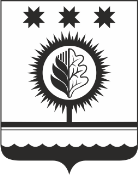 ЧУВАШСКАЯ РЕСПУБЛИКАÇĚМĚРЛЕ МУНИЦИПАЛЛĂОКРУГĔН АДМИНИСТРАЦИЙĚЙЫШĂНУ20.07.2022 568 № Çěмěрле хулиАДМИНИСТРАЦИЯШУМЕРЛИНСКОГО МУНИЦИПАЛЬНОГО ОКРУГА ПОСТАНОВЛЕНИЕ20.07.2022 № 568   г. ШумерляАдминистративно-территориальные единицы Шумерлинского муниципального округаПлощадь территории, км2Численность населения,
 человекПлотность населения, человек на 1 км2Всего по Шумерлинскому муниципальному округу1047,37828212,64Сельские поселения:Большеалгашинское 168,47--Русско-Алгашинское 195,14 --Краснооктябрьское151,37--Торханское 142,00--Ходарское 30,03--Егоркинское 59,7--Туванское 115,26--Юманайское 37,50--Шумерлинское 58,97--Магаринское64,18--Нижнекумашкинское 24,34-- Административно-территориальные единицы Шумерлинского муниципального округа, структурные подразделения администрацииЧисло потребителей тепловой энергии (строений)Числотеплоснабжающих объектов(котельных)Потребляемое горючееПотребляемое горючееПротяжен-ность тепловых сетей, метр Административно-территориальные единицы Шумерлинского муниципального округа, структурные подразделения администрацииЧисло потребителей тепловой энергии (строений)Числотеплоснабжающих объектов(котельных)ГазУголь/дроваПротяжен-ность тепловых сетей, метрВсего по округу38252794,08Большеалгашинское 43+-Русско-Алгашинское 82+уголь1404,28Краснооктябрьское22+-Торханское 44+-Ходарское 22+-Егоркинское 22+-Туванское 22+-Юманайское 71+уголь1389,8Шумерлинское 33+-Магаринское11+-Нижнекумашкинское 22+-Отдел образования, спорта и молодежной политики администрации Шумерлинского муниципального округа11+уголь/пеллет-Административно-территориальные единицы Шумерлинского муниципального округа, структурные подразделения администрацииМесто хранения Объем хранилищ (емкостей)Объем хранилищ (емкостей)Административно-территориальные единицы Шумерлинского муниципального округа, структурные подразделения администрацииМесто хранения ГазУголь/дроваВсего по округу1--Большеалгашинское ---Русско - Алгашинское ---Краснооктябрьское---Торханское --Ходарское --Егоркинское ---Туванское ---Юманайское ---Шумерлинское ---Магаринское--Нижнекумашкинское ---Отдел образования, спорта и молодежной политики администрации Шумерлинского муниципального округа1-пеллетыВид аварииПричина возникновения аварииМасштаб аварии и последствияУровень реагированияПримечаниеОстановка котельнойПрекращение подачи электроэнергииПрекращение циркуляции воды в систему отопления всех потребителей, понижение температуры в зданиях и домах, размораживание тепловых сетей и отопительных батарей МестныйОстановка котельнойПрекращение подачи топливаПрекращение подачи горячей воды в систему отопления всех потребителей, понижение температуры в зданиях и домах.ОбъектовыйПрорыв тепловых сетейПредельный износ сетей, гидродинамические ударыПрекращение подачи горячей воды в систему отопления всех потребителей,  понижение температуры в зданиях и домах, размораживание тепловых сетей и отопительных батарейОбъектовыйАдминистративно-территориальные единицы Шумерлинского муниципального округаЧисло диспетчеров оперативных служб объектов ЖКХЧислооператоров (кочегаров) котельныхСостав аварийных расчетов Состав аварийных расчетов Время готовности к работам по ликвидации аварииАдминистративно-территориальные единицы Шумерлинского муниципального округаЧисло диспетчеров оперативных служб объектов ЖКХЧислооператоров (кочегаров) котельныхСпециалисты (человек)Техника (единиц)Время готовности к работам по ликвидации аварииВсего по округу455  45 мин.Администрация Шумерлинского муниципального округа444410Большеалгашинское -34420Русскоалгашинское -34418Краснооктябрьское-34430Торханское -34417Ходарское -3555Егоркинское -34419Туванское -34415Юманайское -34428Шумерлинское -34412Магаринское-34444Нижнекумашкинское -34432№ п\пМероприятияМероприятияМероприятияМероприятияСрок исполненияИсполнитель 1222234При возникновении аварии на коммунальных системах жизнеобеспечения При возникновении аварии на коммунальных системах жизнеобеспечения При возникновении аварии на коммунальных системах жизнеобеспечения При возникновении аварии на коммунальных системах жизнеобеспечения При возникновении аварии на коммунальных системах жизнеобеспечения При возникновении аварии на коммунальных системах жизнеобеспечения При возникновении аварии на коммунальных системах жизнеобеспечения При поступлении информации (сигнала) в дежурно-диспетчерские службы (далее – ДДС) организаций об аварии на коммунально-технических системах жизнеобеспечения населения:определение объема последствий аварийной ситуации (количество населенных пунктов, жилых домов, котельных, водозаборов, учреждений здравоохранения, учреждений с круглосуточным пребыванием маломобильных групп населения);принятие мер по бесперебойному обеспечению теплом и электроэнергией объектов жизнеобеспечения населения муниципального образования;организация электроснабжения объектов жизнеобеспечения населения по обводным каналам;организация работ по восстановлению линий электропередач и систем жизнеобеспечения при авариях на них;принятие мер для обеспечения электроэнергией учреждений здравоохранения, учреждений с круглосуточным пребыванием маломобильных групп населения.При поступлении информации (сигнала) в дежурно-диспетчерские службы (далее – ДДС) организаций об аварии на коммунально-технических системах жизнеобеспечения населения:определение объема последствий аварийной ситуации (количество населенных пунктов, жилых домов, котельных, водозаборов, учреждений здравоохранения, учреждений с круглосуточным пребыванием маломобильных групп населения);принятие мер по бесперебойному обеспечению теплом и электроэнергией объектов жизнеобеспечения населения муниципального образования;организация электроснабжения объектов жизнеобеспечения населения по обводным каналам;организация работ по восстановлению линий электропередач и систем жизнеобеспечения при авариях на них;принятие мер для обеспечения электроэнергией учреждений здравоохранения, учреждений с круглосуточным пребыванием маломобильных групп населения.НемедленноНемедленноДежурно-диспетчерские службыМУП «Юманайское ЖКХ», Оперативный дежурный ЕДДС администрации Шумерлинского муниципального округаУсиление ДДС (при необходимости).Усиление ДДС (при необходимости).Ч+ 01.ч.30 мин.Ч+ 01.ч.30 мин.Руководители нештатных аварийно-спасательных формирований (НАСФ), администрации территориальных отделов Управления по благоустройству и развитию территорий администрации Шумерлинского муниципального округаПроверка работоспособности автономных источников питания 
и поддержание их в постоянной готовности, отправка автономных источников питания для обеспечения электроэнергией котельных, насосных станций, учреждений здравоохранения, учреждений с круглосуточным пребыванием маломобильных групп населения;подключение дополнительных источников энергоснабжения (освещения) для работы в темное время суток;обеспечение бесперебойной подачи тепла в жилые кварталы.Проверка работоспособности автономных источников питания 
и поддержание их в постоянной готовности, отправка автономных источников питания для обеспечения электроэнергией котельных, насосных станций, учреждений здравоохранения, учреждений с круглосуточным пребыванием маломобильных групп населения;подключение дополнительных источников энергоснабжения (освещения) для работы в темное время суток;обеспечение бесперебойной подачи тепла в жилые кварталы.Ч+0ч. 30 мин.- 01.ч.00 минЧ+0ч. 30 мин.- 01.ч.00 минАлатырский РЭС ОАО «МРСК ВОЛГИ», ООО «Электросеть», администрации территориальных отделов Управления по благоустройству и развитию территорий администрации Шумерлинского муниципального округаПри поступлении сигнала в ЕДДС МО об аварии на коммунальных системах жизнеобеспечения:доведение  информации до дежурного по РГКУ «Информационный центр РМЭ» по телефону;оповещение и сбор комиссии по ЧС и ОПБ МО (по решению председателя КЧС и ОПБ МО при критически низких температурах, остановкой котельных, водозаборов, прекращении отопления жилых домов, учреждений здравоохранения, учреждений с круглосуточным пребыванием маломобильных групп населения, школ повлекшие нарушения условий жизнедеятельности людей) При поступлении сигнала в ЕДДС МО об аварии на коммунальных системах жизнеобеспечения:доведение  информации до дежурного по РГКУ «Информационный центр РМЭ» по телефону;оповещение и сбор комиссии по ЧС и ОПБ МО (по решению председателя КЧС и ОПБ МО при критически низких температурах, остановкой котельных, водозаборов, прекращении отопления жилых домов, учреждений здравоохранения, учреждений с круглосуточным пребыванием маломобильных групп населения, школ повлекшие нарушения условий жизнедеятельности людей) НемедленноЧ + 1ч.30мин.НемедленноЧ + 1ч.30мин.Оперативный дежурный ЕДДС администрации Шумерлинского муниципального округа, глава Шумерлинского муниципального округа Доведение информации об аварийной ситуации до ЦДС ОАО «МРСК ВОЛГИ» Доведение информации об аварийной ситуации до ЦДС ОАО «МРСК ВОЛГИ» НемедленноНемедленноДежурный по Шумерлинскому РЭСПроведение расчетов по устойчивости функционирования систем отопления в условиях критически низких температур при отсутствии энергоснабжения и выдача рекомендаций в администрации и ДДС муниципальных образований Проведение расчетов по устойчивости функционирования систем отопления в условиях критически низких температур при отсутствии энергоснабжения и выдача рекомендаций в администрации и ДДС муниципальных образований Ч + 2ч.00мин.Ч + 2ч.00мин.Дежурно-диспетчерские службаМУП «Юманайское ЖКХ» Представление в ЦУКС Чувашии доклада по форме 1/ЧС.Представление в ЦУКС Чувашии доклада по форме 1/ЧС.Ч + 2ч.00мин.Ч + 2ч.00мин.ЕДДС администрации Шумерлинского муниципального округаПроведение заседания КЧС и ОПБ МО и подготовка распоряжения председателя комиссии по ЧС и ОПБ МО «О переводе районного звена  территориальной подсистемы РСЧС в режим ПОВЫШЕННОЙ ГОТОВНОСТИ» (по решению председателя КЧС и ОПБ МО при критически низких температурах, остановках котельных, водозаборов, прекращении отопления жилых домов, учреждений здравоохранения, учреждений 
с круглосуточным пребыванием маломобильных групп населения, школ повлекшие нарушения условий жизнедеятельности людей)Проведение заседания КЧС и ОПБ МО и подготовка распоряжения председателя комиссии по ЧС и ОПБ МО «О переводе районного звена  территориальной подсистемы РСЧС в режим ПОВЫШЕННОЙ ГОТОВНОСТИ» (по решению председателя КЧС и ОПБ МО при критически низких температурах, остановках котельных, водозаборов, прекращении отопления жилых домов, учреждений здравоохранения, учреждений 
с круглосуточным пребыванием маломобильных групп населения, школ повлекшие нарушения условий жизнедеятельности людей)Ч+(1ч.30 мин-2ч.30 мин).Ч+(1ч.30 мин-2ч.30 мин).Председатель КЧС и ОПБ 
округаОрганизация работы оперативного штаба при КЧС и ОПБ МО  Организация работы оперативного штаба при КЧС и ОПБ МО  Ч+2ч. 30 мин.Ч+2ч. 30 мин.Глава 
Шумерлинского муниципального округаУточнение (при необходимости):пунктов приема эвакуируемого населения;планов эвакуации населения из зоны чрезвычайной ситуации.Планирование обеспечения эвакуируемого населения питанием и материальными средствами первой необходимости. Принятие непосредственного участия в эвакуации населения и размещения эвакуируемыхУточнение (при необходимости):пунктов приема эвакуируемого населения;планов эвакуации населения из зоны чрезвычайной ситуации.Планирование обеспечения эвакуируемого населения питанием и материальными средствами первой необходимости. Принятие непосредственного участия в эвакуации населения и размещения эвакуируемыхЧ + 2ч.30 мин.Ч + 2ч.30 мин.Эвакуационная комиссия Шумерлинского муниципального округаПеревод дежурно-диспетчерских служб в режим ПОВЫШЕННАЯ ГОТОВНОСТЬ (по решению главы администрации МО).Организация взаимодействия с органами исполнительной власти по проведению АСДНР (при необходимости)Перевод дежурно-диспетчерских служб в режим ПОВЫШЕННАЯ ГОТОВНОСТЬ (по решению главы администрации МО).Организация взаимодействия с органами исполнительной власти по проведению АСДНР (при необходимости)Ч+2ч.30 мин.Ч+2ч.30 мин.Председатель КЧС и ОПБ 
Шумерлинского муниципального округаЗадействование сил и средств МО для предупреждения возможных аварий 
на объектах очистных сооруженийЗадействование сил и средств МО для предупреждения возможных аварий 
на объектах очистных сооруженийЧ+2ч. 30 мин.Ч+2ч. 30 мин.По решению КЧС и ОПБ 
Шумерлинского муниципального округаВыезд оперативной группы МО в населенный пункт, в котором произошла авария. Проведение анализа обстановки, определение возможных последствий аварии и необходимых сил и средств для ее ликвидации (по решению главы администрации МО). Определение количества потенциально опасных и химически опасных предприятий, предприятий с безостановочным циклом работ, котельных, учреждений здравоохранения, учреждений с круглосуточным пребыванием маломобильных групп населения, попадающих в зону возможной ЧС.Выезд оперативной группы МО в населенный пункт, в котором произошла авария. Проведение анализа обстановки, определение возможных последствий аварии и необходимых сил и средств для ее ликвидации (по решению главы администрации МО). Определение количества потенциально опасных и химически опасных предприятий, предприятий с безостановочным циклом работ, котельных, учреждений здравоохранения, учреждений с круглосуточным пребыванием маломобильных групп населения, попадающих в зону возможной ЧС.Ч+(2ч. 00 мин - 
-3 час.00мин).Ч+(2ч. 00 мин - 
-3 час.00мин).Председатель КЧС и ОПБ 
Шумерлинского муниципального округа..Организация несения круглосуточного дежурства руководящего состава МО (по решению главы администрации МО).Организация несения круглосуточного дежурства руководящего состава МО (по решению главы администрации МО).Ч+3ч.00мин.Ч+3ч.00мин.Члены КЧС и ОПБ муниципального округа(по решению главы Шумерлинского муниципального округа).Организация и проведение работ по ликвидации аварии на коммунальных системах жизнеобеспечения.Организация и проведение работ по ликвидации аварии на коммунальных системах жизнеобеспечения.Ч+3ч. 00 мин.Ч+3ч. 00 мин.Председатель КЧС и ОПБ 
Шумерлинского муниципального округаОповещение населения об аварии на коммунальных системах жизнеобеспечения (при необходимости)Оповещение населения об аварии на коммунальных системах жизнеобеспечения (при необходимости)Ч+3ч. 00 мин.Ч+3ч. 00 мин.Оперативный дежурный ЕДДС 
Шумерлинского муниципального округа..Принятие дополнительных мер по обеспечению устойчивого функционирования отраслей и объектов экономики, жизнеобеспечению населения МО.Принятие дополнительных мер по обеспечению устойчивого функционирования отраслей и объектов экономики, жизнеобеспечению населения МО.Ч+3ч.00мин.Ч+3ч.00мин.Председатель комиссии ПУФ..Организация сбора и обобщения информации:о ходе развития аварии и проведения работ по ее ликвидации;о состоянии безопасности объектов жизнеобеспечения сельских (городских) поселений;о состоянии отопительных котельных, тепловых пунктов, систем энергоснабжения, о наличии резервного топлива.Организация сбора и обобщения информации:о ходе развития аварии и проведения работ по ее ликвидации;о состоянии безопасности объектов жизнеобеспечения сельских (городских) поселений;о состоянии отопительных котельных, тепловых пунктов, систем энергоснабжения, о наличии резервного топлива.Через каждые1 час (в течении первых суток) 2 часа ( в последующие сутки).Через каждые1 час (в течении первых суток) 2 часа ( в последующие сутки).Оперативный дежурный ЕДДС 
Шумерлинского муниципального округаОрганизация контроля за устойчивой работой объектов и систем жизнеобеспечения населения МО.Организация контроля за устойчивой работой объектов и систем жизнеобеспечения населения МО.В ходе ликвидации аварии.В ходе ликвидации аварии.Районная комиссия по ПУФПроведение мероприятий по обеспечению общественного порядка и обеспечение беспрепятственного проезда спецтехники в районе аварии.Проведение мероприятий по обеспечению общественного порядка и обеспечение беспрепятственного проезда спецтехники в районе аварии.Ч+3 ч 00 мин.Ч+3 ч 00 мин.Межмуниципальный отдел МВД России «Шумерлинский»Доведение информации до ЦУКС Чувашии о ходе работ по ликвидации аварии и необходимости привлечения дополнительных сил и средств.Доведение информации до ЦУКС Чувашии о ходе работ по ликвидации аварии и необходимости привлечения дополнительных сил и средств.Ч + 3ч.00 мин.Ч + 3ч.00 мин.Оперативный дежурный ЕДДС 
Шумерлинского муниципального округаДоклад об аварии на коммунальных системах жизнеобеспечения председателю Правительственной комиссии Чувашской Республики по ликвидации ЧС и ОПБ в приемную Главы Республики  (при необходимости).Доклад об аварии на коммунальных системах жизнеобеспечения председателю Правительственной комиссии Чувашской Республики по ликвидации ЧС и ОПБ в приемную Главы Республики  (при необходимости).Ч+3час.20ми.Ч+3час.20ми.Глава  
Шумерлинского муниципального округа,председатель КЧС и ОПБ 
Шумерлинского муниципального округаОрганизация взаимодействия с оперативными группами в районе аварии при критически низких температурах, остановках котельных, водозаборов, прекращении отопления жилых домов, учреждений здравоохранения, учреждений с круглосуточным пребыванием маломобильных групп населения, школ повлекшие нарушения условий жизнедеятельности людей.Организация взаимодействия с оперативными группами в районе аварии при критически низких температурах, остановках котельных, водозаборов, прекращении отопления жилых домов, учреждений здравоохранения, учреждений с круглосуточным пребыванием маломобильных групп населения, школ повлекшие нарушения условий жизнедеятельности людей.Ч+8ч.00мин.Ч+8ч.00мин.Председатель КЧС и ОПБ 
Шумерлинского муниципального округаПривлечение дополнительных сил и средств, необходимых для ликвидации аварии на коммунальных системах жизнеобеспеченияПривлечение дополнительных сил и средств, необходимых для ликвидации аварии на коммунальных системах жизнеобеспеченияПо решению председателя КЧС и ОПБ 
Шумерлинского муниципального округаПо решению председателя КЧС и ОПБ 
Шумерлинского муниципального округаМУП «Юманайское ЖКХ», администрации Шумерлинского муниципального округаПо истечении 24 часов после возникновения аварии на коммунальных системах жизнеобеспечения (переход аварии в режим чрезвычайной ситуации) По истечении 24 часов после возникновения аварии на коммунальных системах жизнеобеспечения (переход аварии в режим чрезвычайной ситуации) ..Принятие решения и подготовка распоряжения председателя комиссии 
по ЧС и ОПБ Шумерлинского района о переводе районного звена территориальной подсистемы РСЧС в режим ЧРЕЗВЫЧАЙНОЙ СИТУАЦИИЧ+24час.00 мин-Ч+24час.00 мин-Ч+24час.00 мин-Председатель КЧС и ОПБ 
Шумерлинского муниципального округаУсиление группировки сил и средств, необходимых для ликвидации ЧСПриведение в готовность НАСФ. Определение количества сил и средств, направляемых в муниципальное образование для оказания помощи в ликвидации ЧС.По решению председателя председателя КЧС и ОПБ 
Шумерлинского муниципального округаПо решению председателя председателя КЧС и ОПБ 
Шумерлинского муниципального округаПо решению председателя председателя КЧС и ОПБ 
Шумерлинского муниципального округаРуководители НАСФПроведение мониторинга аварийной обстановки в населенных пунктах, где произошла ЧС. Сбор, анализ, обобщение и передача информации в заинтересованные ведомства о результатах мониторинга.Через каждые2 часа.Через каждые2 часа.Через каждые2 часа.Районная комиссия по ПУФ29.29.Доклад в оперативный штаб при Правительственной  комиссии Чувашской Республики по ликвидации ЧС и ОПБ о завершении работ по ликвидации ЧС.По завершении работ по ликвидации ЧС.По завершении работ по ликвидации ЧС.По завершении работ по ликвидации ЧС.Председатель комиссии по ЧС и ОПБ Шумерлинского муниципального округаПодготовка проекта распоряжения о переводе районного звена ТП РСЧС в режим ПОВСЕДНЕВНОЙ ДЕЯТЕЛЬНОСТИ.При обеспечении устойчивого функционирования объектов жизнеобеспечения населения.При обеспечении устойчивого функционирования объектов жизнеобеспечения населения.При обеспечении устойчивого функционирования объектов жизнеобеспечения населения.Секретарь КЧС и ОПБ Шумерлинского муниципального округаДоведение распоряжения председателя  комиссии по ликвидации ЧС и ОПБ о переводе звена ТП РСЧС в режим ПОВСЕДНЕВНОЙ ДЕЯТЕЛЬНОСТИ.По завершении работ по ликвидации ЧС.По завершении работ по ликвидации ЧС.По завершении работ по ликвидации ЧС.Председатель комиссии по ЧС и ОПБ Шумерлинского муниципального округаПодготовка и представление доклада в Правительство Чувашской Республики о завершении работ по ликвидации ЧС.По завершении работ по ликвидации ЧС.По завершении работ по ликвидации ЧС.По завершении работ по ликвидации ЧС.Председатель комиссии по ЧС и ОПБ Шумерлинского муниципального округаАнализ и оценка эффективности проведенного комплекса мероприятий и действий служб, привлекаемых для ликвидации ЧС.В течение месяца после ликвидации ЧС.В течение месяца после ликвидации ЧС.В течение месяца после ликвидации ЧС.Председатель комиссии по ЧС и ОПБ Шумерлинского муниципального округаПоселениеЕдиная теплоснабжающая организация поселенияЮридический адрес, телефон факс, эл. адресКотельная (номер, основной вид топлива)Место нахожденияТелефонкотельнойГод ввода в эксплуатациюМесяц и год  проведенияочередного планового ремонтаНаличие автономных резервных источников электроснабжения (подвижные, автономные, мощность)Наличие и количество резервного топливаЮманайское МУП «Юманайское ЖКХ»429106, Чувашская республика - Чувашия, Шумерлинский р-н, село Юманай, ул. Мира, д 5тел. ( 835 36) 6-27-83эл. адрес:   shumsao-uman@ cap.ru
 газЧувашская республика - Чувашия, Шумерлинский р-н, село Юманай, ул. Мира, д 58-905-344-03-0120072010-Дизель-генератор 60 кВтЭлектрогенератор 7,5 кВтЖидкое топливоНаименование организацииЧисленный состав, чел.Количество техники, ед.Место дислокацииВремя готовности к выезду, час.Связь(номер телефона, телефакса или др. виды связи)123456- МУП «Юманайское ЖКХ»,41Чувашская республика - Чувашия, Шумерлинский р-н, село Юманай, ул. Мира, д 545 мин.8(83536)62-7-83ОАО «Газпром Газораспределение Чебоксары» филиал в г. Шумерля61г. Шумерля ул. Коммунальная 345 мин.8(83536)5-25-39Наименование материально-технических ресурсовЕдиница измеренияКоличествоМесто хранения1234Трубы стальныет0,3МУП «Юманайское ЖКХ»Задвижки и затворы из серого чугунаштук15МУП «Юманайское ЖКХ»Задвижки и затворы стальныештук15МУП «Юманайское ЖКХ»Электроды сварочныекг30МУП «Юманайское ЖКХ»